บันทึกข้อความ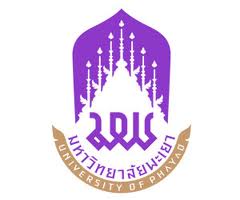 ส่วนงาน	สาขาวิชาภาษาอังกฤษ		โทร						ที่  อว 7326.03/					วันที่						เรื่อง	ขออนุมัติปิดโครงการวิจัยโดยใช้งบประมาณส่วนตัว						เรียน	คณบดีคณะศิลปศาสตร์ 		ตามที่คณะศิลปศาสตร์ ได้อนุมัติให้ข้าพเจ้า ...................................... เป็นหัวหน้าโครงการวิจัย โครงการ “......................................” โดยใช้งบประมาณส่วนตัว มีระยะเวลาการดำเนินโครงการตั้งแต่วันที่ ................. ถึงวันที่ ................. นั้น		บัดนี้การดำเนินโครงการวิจัยได้ดำเนินการเสร็จเรียบร้อย ข้าพเจ้าจึงขออนุมัติปิดโครงการวิจัยและส่งเอกสารปิดโครงการวิจัยดังนี้		1.ไฟล์รายงานวิจัยฉบับสมบูรณ์				จำนวน	1 เล่ม		2.ไฟล์ข้อมูลผลงานวิจัยและการตีพิมพ์		       	จำนวน	1 ชุด(รายละเอียดดังเอกสารแนบมาพร้อมนี้)จึงเรียนมาเพื่อโปรดพิจารณาอนุมัติ จะขอบคุณยิ่ง                                                          .............................................                                          			         (.................................................)				หัวหน้าโครงการ